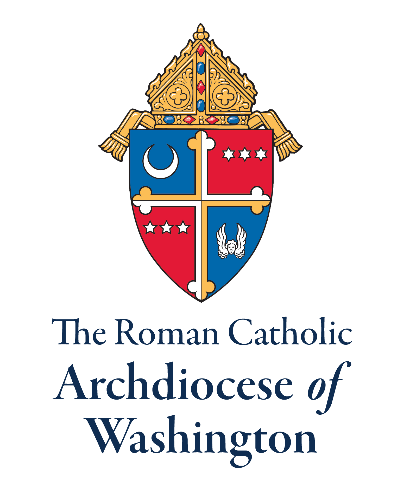                         Position SummaryThe mission of The Roman Catholic Archdiocese of Washington is to spread the light of the Gospel of Jesus Christ to the world. In the faithful pursuit of this mission, the archdiocese is seeking an Associate Director of the Office of Family Life. The Associate Director of the Office of Family Life serves the needs of the clergy and parishioners in building, strengthening, and supporting a culture of marriage and family life for evangelization in the Archdiocese of Washington through collaboration with archdiocesan clergy, leaders and offices.                                              Duties and ResponsibilitiesRecruit, develop and train teams of volunteers for parish family ministry.Support NFP (Natural Family Planning) introduction and training Manage database of parish family life ministry contactsCollaborate with other offices to promote and develop resources for NFP awareness weekAssist with creating and delivering regular communicationsUpdate content management for our websites in collaboration with the Secretariat of Communications. Communicate initiatives of the Office of Family LifeCoordinate marriage preparation and NFP planning classesAssist in the planning of Family Life Office annual events Provide training for marriage enrichment and chastity educationCollaborate with other diocesan offices in the service of parishes                                      Knowledge, Skills, and ExperiencePracticing Catholic who supports the teachings of the Catholic ChurchExcellent oral and written skillsStrong presentation skillsAble to work evenings and weekendsSpanish language skillsProficiency in Adobe Creative SuiteKnowledge of social and digital media                                            Education and TrainingCollege degreeThree to five years’ experience in parish ministry management/leadershipPlease forward resume and cover letter to Lisa Calla-Russ calla-russl@adw.org 